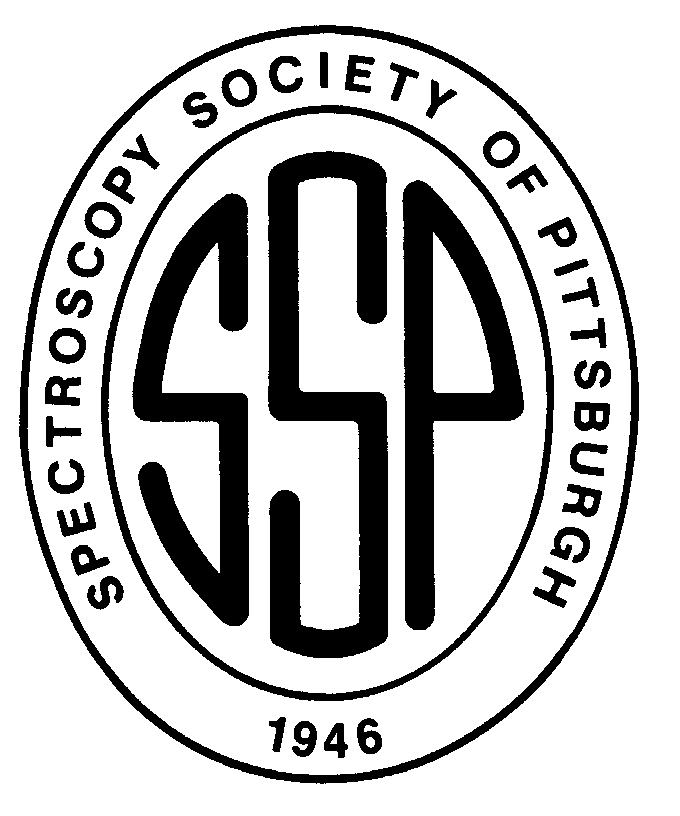 Society for Analytical Chemists of Pittsburgh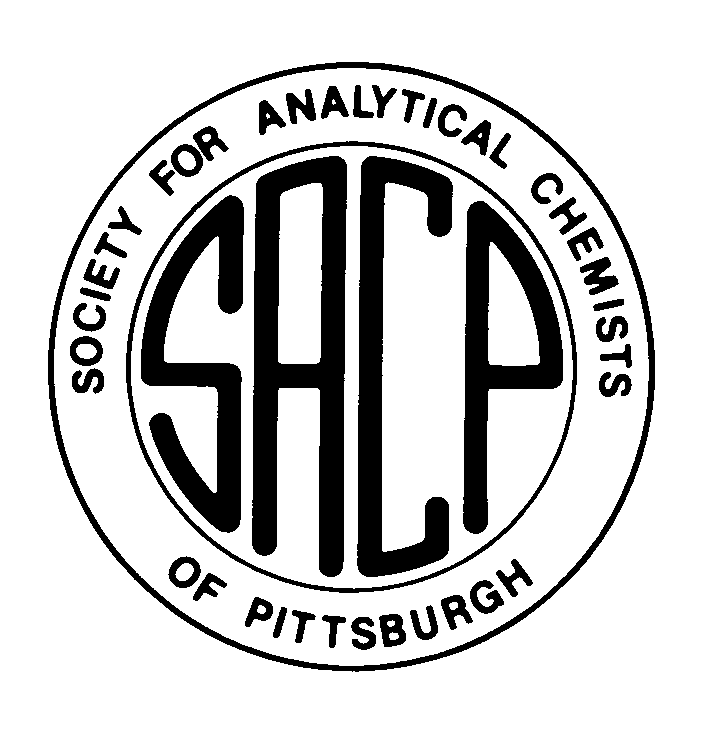 Spectroscopy Society of Pittsburgh300 Penn Center Blvd   •    Suite 332   •   Pittsburgh, PA   15235-5503412-825-3220   •   www.sacp.org   • www.ssp-pgh.orgTO:  ELEMENTARY/MIDDLE SCHOOL PRINCIPALS, SCIENCE DEPARTMENT HEADS, AND HEAD TEACHERSThe Spectroscopy Society of Pittsburgh (SSP) and the Society for Analytical Chemists of Pittsburgh (SACP) offer a wide variety of science outreach programs for students and teachers at all grade levels.  Most of these programs are offered at minimal cost or no cost at all.  The teacher workshops offer Pennsylvania Act 48 in-service credit for participants through the Allegheny Intermediate Unit.  The SSP and SACP have been providing these science outreach opportunities for more than 65 years.Additional information and registration/application forms for these programs and others will be available on the websites of the SACP and SSP.  Please encourage your teachers to check these sites periodically as additional information about programs is added from time to time.  Registration/ Application Forms are NOT mailed to schools unless specifically requested (except for the Faraday Lectures).SACP ELEMENTARY/MIDDLE SCHOOL EQUIPMENT GRANTS PROGRAMThis program gives elementary and middle school teachers an opportunity to submit proposals for the purchase of up to $600 worth of science equipment and supplies.  The application form is not difficult or time consuming to complete.   The SACP typically funds 75 to 80 percent of the proposals received.  Forms are available on the SACP website.  Equipment is purchased by the SACP and shipped directly to your school.SACP MIDDLE SCHOOL ESSAY CONTESTStudents in grades 7 - 9 are invited to submit essays on a specific topic in science and compete for 13 cash prizes valued from $50 to $250.   This is an excellent opportunity for students to practice their writing skills in preparation for the state assessment tests.   Each school is eligible to submit two essays.  The entry form will be available on the SACP website.SSP ELEMENTARY SCHOOL SCIENCE OLYMPIAD PROGRAM (ESSOP)The SSP will provide funding for elementary schools wishing to develop a Science Olympiad Program for their students.  A Science Olympiad program is a hands-on event which excites, inspires and challenges students of all abilities about science.  Funds for individual schools are available up to $3,000 per school for equipment and materials related to implementation of the Olympiad.  More information about a Science Olympiad, information concerning the workshop in November and application forms will be available on the SSP website.SSP COMPUTER SOFTWARE SERVICES LIBRARYThe SSP offers schools a one-year subscription to Journal of Chemical Education Web-Based Software, membership in AACT Connect (Elem. Thru H.S.), as well as selected software published by Victor Bendall of Eastern Kentucky University.  The software is all offered free of charge and the Bendall software (H.S. Chem.) includes a site license.   There is no charge for this service.   Instructions for obtaining the items will be available on the SSP website.SSP ELEMENTARY SCHOOL SCIENCE EDUCATION AWARDThis award consists of a plaque and an honorarium for outstanding science teaching at the elementary school level.  It requires a nomination from a Principal or Science Dept. Head.  Application forms will be available on the SSP website.PITTCON PLANETARIUMThe SSP will bring an inflatable planetarium to your school and conduct a sky show for your students.  Ceiling height must be at least 16 feet or more.  Contact Neal Dando at dando@pittcon.org for information.SSP “LIGHT, COLOR & SPECTROSCOPY FOR KIDS” TEACHER WORKSHOPThis full-day teacher workshop for Middle and Elementary School teachers will be held April 4, 2019 at the National Energy Technology Center in South Park, PA.  At the workshop, teachers will explore a wide variety of activities to assist their students in understanding important concepts about light and color.  All these activities correlate well with the new Common Core standards.  Teachers attending will receive most of the materials needed to perform these activities in their own classrooms plus 5 hours of Act 48 credit through the Allegheny IU & one teacher will take home Vernier Interfacing equipment for use in elementary/middle school.  A registration form will be available on the SSP website or you can email John Varine at <varine@pittcon.org> to register.SCIENCE WEEK IN PITTSBURGHPittcon Science Week will again be held in Pittsburgh at the David Lawrence Convention Center, October 20-26, 2018.  It will include Teacher Workshops on Sat. and Sun. and Student Workshop from Mon. thru Fri.  Spots are still available for the Teacher Workshops.  Student Workshops are filled, but you could be placed on a waiting list.  Go here <https://pittcon.org/science-week> for additional information.2018 PSTA CONVENTIONIf you plan on attending the PSTA Convention at the Penn Stater, Sept. 30 – Oct. 1, 2018, visit the SSP & SACP booth and look for our abbreviated versions of the SSP “Light, Color and Spectroscopy for Kids” Workshop and the SACP “Computer Software Workshop for Chemistry/Physics Teachers”.ANNUAL FARADAY SCIENCE LECTUREEach year, the SSP and SACP sponsor a series of science lecture-demonstrations at Soldiers and Sailors Hall in the Oakland section of Pittsburgh. Three lecture-demonstrations are held – an evening one for the general public and two for middle and high school students. The 2018 lectures will be held Nov. 13 & 14 for middle and high school students.   Additional information & tickets can be obtained here: http://www.sacp.org/faraday.  The evening lecture, free and open to the public, will be Nov. 13. The 2018 lecturer will be Dr. Gregg Gould, California Univ. of PA.  Additional information will be available on the Society websites.NETL TRIPLE E SEMINARThe National Energy Technology Laboratory near South Park, PA offers a 2-day “Education, Environment, Economics” seminar for elementary teachers each year.  This year’s seminar will be Nov. 15-16, 2018.  Contact Alicia Delmastro at <Alicia.Delmastro@netl.doe.gov> for information and schedule.Funding for all these programs comes from Pittcon, the yearly conference and exposition owned and operated by volunteer members of the SSP and SACP, for individuals who work in the broad field of laboratory science and companies that market to that field.  Pittcon provides about a million dollars per year to the societies to support a wide variety of science outreach activities at all levels from kindergarten through the professional career level.  Membership in the SSP and SACP is open to all who work in a science related field.Don Antczak, ChairSpectroscopy Society of PittsburghAmit Ghosh, Chair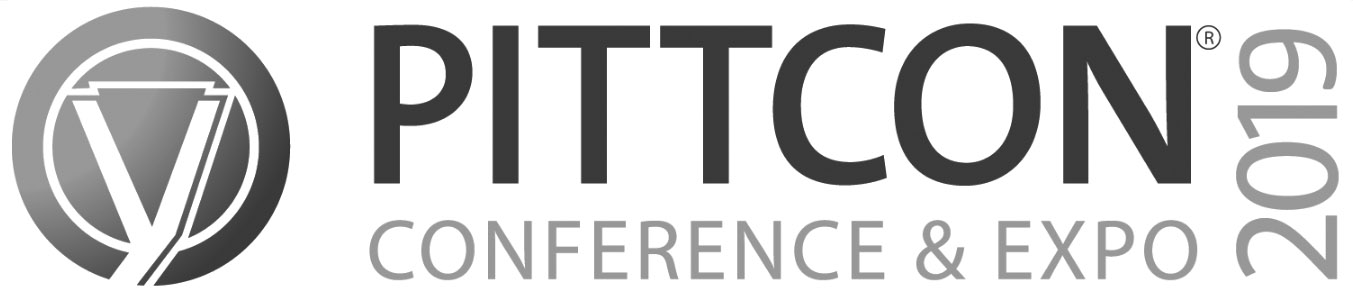 Society for Analytical Chemists of PittsburghChuck Gardner, Pittcon 2019 President		                                                                    Mar. 17 – Mar. 21, 2019 * Philadelphia	www.ssp-pgh.org	www.sacp.org	www.pittcon.org